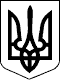 124 СЕСІЯ ЩАСЛИВЦЕВСЬКОЇ СІЛЬСЬКОЇ РАДИ7 СКЛИКАННЯРІШЕННЯ18.08.2020 р.                                       № 2465с. ЩасливцевеПро затвердження технічної документації із землеустрою щодо поділу земельної ділянки комунальної власностіРозглянувши технічну документацію із землеустрою щодо поділу земельної ділянки комунальної власності, розроблену на замовлення сільської ради відповідно до рішення 120 сесії Щасливцевської сільської ради 7 скликання №2320 від 12.06.2020 р. «Про поділ земельної ділянки комунальної власності», відповідно ст. 186 Земельного кодексу України, керуючись ст. 26 Закону України "Про місцеве самоврядування в Україні", сесія Щасливцевської сільської радиВИРІШИЛА:1. Затвердити, розроблену Товариством з обмеженою відповідальністю «Проектно-будівельна компанія «Зеніт» на замовлення Щасливцевської сільської ради (ідентифікаційний код юридичної особи –***), технічну документацію із землеустрою щодо поділу земельної ділянки комунальної власності територіальної громади сіл Щасливцеве, Генічеська Гірка, селища Приозерне (в особі Щасливцевської сільської ради), кадастровий номер 6522186500:02:001:01***, площею 0,7428 га., код цільового призначення для будівництва та обслуговування інших будівель громадської забудови  (КВЦПЗ – 03.15) на дві самостійні земельні ділянки (без заміни цільового призначення), розташовані в с. Генічеська Гірка, вул. Набережна, Генічеського району Херсонської області.2. Новоутвореним земельним ділянкам: земельна ділянка, площею 0,4223 га., кадастровий номер - 6522186500:02:001:08***, цільового призначення для будівництва та обслуговування інших будівель громадської забудови  (КВЦПЗ – 03.15), залишити стару адресу - вул. Набережна, ***, с. Генічеська Гірка, Генічеський район Херсонська область;земельна ділянка, площею 0,3205 га., кадастровий номер - 6522186500:02:001:08***, цільового призначення для будівництва та обслуговування інших будівель громадської забудови  (КВЦПЗ – 03.15), присвоїти адресу – вул. Набережна, ***, с. Генічеська Гірка, Генічеський район Херсонська область.2. Доручити Виконавчому комітету Щасливцевської сільської ради вжити заходів щодо реєстрації права власності на новоутворені земельні ділянки, зазначені у пункті 2 цього рішення.3. Контроль за виконанням цього рішення покласти на Постійну комісію Щасливцевської сільської ради з питань регулювання земельних відносин та охорони навколишнього середовища.Сільський голова                                                      В.ПЛОХУШКО